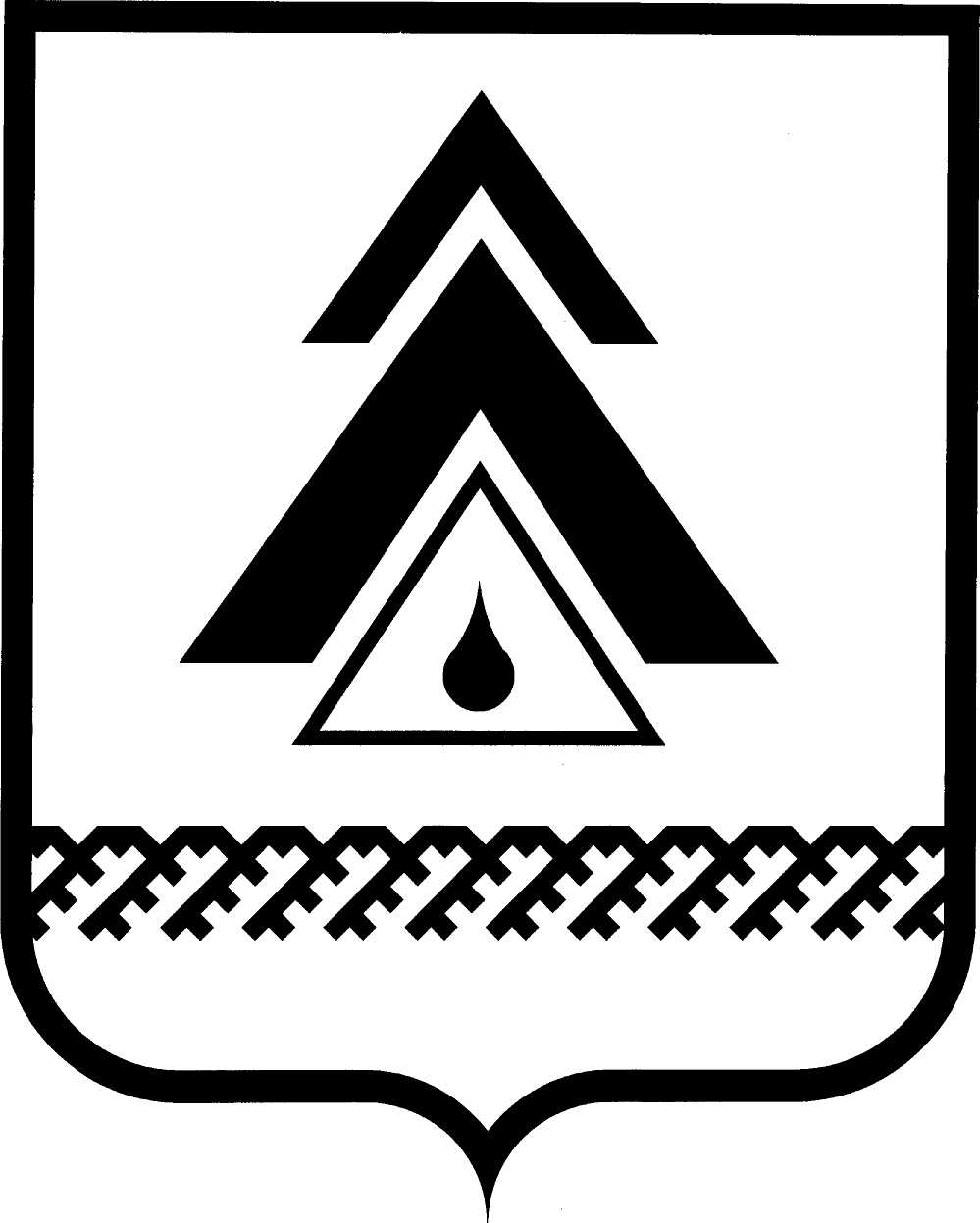 ДУМА НИЖНЕВАРТОВСКОГО РАЙОНАХанты-Мансийского автономного округа - ЮгрыПроектРЕШЕНИЕО внесении изменений в приложение к решению Думы района от 26.08.2011 № 81 «Об оплате труда для лиц, замещающих муниципальные должности в муниципальном образовании Нижневартовский район»Руководствуясь федеральным законом от 06.10.2003 № 131-ФЗ «Об общих принципах организации местного самоуправления в Российской Федерации», законами Ханты-Мансийского автономного округа - Югры от 20.07.2007 № 113-оз «Об отдельных вопросах муниципальной службы в Ханты-Мансийском автономном округе – Югре», от 28.12.2007 N 201-оз «О гарантиях осуществления полномочий депутата, члена выборного органа местного самоуправления, выборного должностного лица местного самоуправления в Ханты-Мансийском автономном округе – Югре»,Уставом Нижневартовского района,Дума района РЕШИЛА:1. Внести изменения в приложение к решению Думы района от 26.08.2011 № 81 «Об оплате труда для лиц, замещающих муниципальные должности в муниципальном образовании Нижневартовский район»:1.1. Раздел III изложить в следующей редакции:«				III. Порядок установленияежемесячного денежного вознаграждения лицам,замещающим муниципальные должности3.1. Размеры ежемесячного денежного вознаграждения лицам, замещающим муниципальные должности, устанавливаются в соответствии с решением Думы района.»1.2. В разделе VII.:1.2.1. В пункте 7.4. слова «до трех месячных фондов» заменить словами «до двух месячных фондов».1.2.2. Пункт 7.4.5. исключить.1.3. В пункте 8.1. раздела VIII слова «до двух месячных фондов» заменить словами «до двух с половиной месячных фондов».1.4. В пункте 9.1. раздела IX цифру «11» заменить цифрой «5».2. Решение опубликовать (обнародовать) на официальном веб-сайте администрации Нижневартовского района (www.nvraion.ru) и в приложении «Официальный бюллетень» к газете «Новости Приобья».3. Решение вступает в силу с 01.01.2019.4. Контроль за выполнением решения возложить на постоянную комиссию по бюджету, налогам, финансам и социально-экономическим вопросам Думы района (Е.Г. Поль).от ______________г. Нижневартовск                                                         № ____Председатель Думы района_______________И.В. ЗаводскаяГлава района ______________Б.А. Саломатин   